4        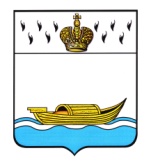 АДМИНИСТРАЦИЯВышневолоцкого городского округаРаспоряжениеот  05.12.2023                                                                                             № 1332-рг. Вышний ВолочекО внесении изменений в распоряжение Администрации Вышневолоцкого городского округа от 10.10.2022 № 1442-р «Об утверждении перечня государственногоимущества Тверской области, предлагаемого кпередаче из государственной собственностиТверской области в собственность муниципальногообразования Вышневолоцкий городской округ Тверской области»   	В соответствии с Уставом Вышневолоцкого городского округа  Тверской области, распоряжением Главы Вышневолоцкого городского округа от 31.12.2019 № 4-рг «О распределении обязанностей между Главой Вышневолоцкого городского округа, Первым заместителем Главы Администрации Вышневолоцкого городского округа, заместителями Главы Администрации Вышневолоцкого городского округа»                     (с изменениями  от 11.01.2021 №1-рг, от 13.07.2021 №75-рг, от 09.09.2021   № 87-рг, от 18.08.2022 № 70-рг, от 17.11.2022 № 99-рг, от 01.02.2023       № 11-рг):          1. Внести  в распоряжение Администрации  Вышневолоцкого городского округа от 10.10.2022 № 1442-р «Об утверждении перечня государственного имущества Тверской области, предлагаемого к передаче из государственной собственности Тверской области в собственность муниципального образования Вышневолоцкий городской округ Тверской области» (далее – распоряжение) следующее изменение:            - приложение к распоряжению изложить в следующей редакции:«Приложение к распоряжению Администрации Вышневолоцкого городского округа                                                                                     от 10.10.2022  № 1442-р ПЕРЕЧЕНЬгосударственного имущества Тверской области, предлагаемого к передаче из государственной собственности Тверской области в собственность муниципального образования Вышневолоцкий городской округ Тверской областиЗаместитель Главы АдминистрацииВышневолоцкого городского округа                                  Е.И. Анисимова».          2. Контроль за выполнением настоящего распоряжения оставляю за собой.          3. Настоящее распоряжение вступает в силу со дня его принятия.Заместитель Главы АдминистрацииВышневолоцкого городского округа                                     Е.И. Анисимова№п/пНаименованиеЕдиница измеренияКол-воСтоимость за единицу в рубляхОбщая стоимость в рублях1Многофункциональное устройство PANTUMшт119359,8419359,842Ноутбук Аккорд KNA (Портативный ПК)шт160044,6760044,67ИТОГО79404,51